Homo Ehen matrimonios igualitarios 2016El Senado alemán (Bundesrat) aprobó este viernes (25.09.2015), gracias a la mayoría de gobiernos regionales de socialdemócratas, verdes y de izquierda, un proyecto de ley para reconocer el matrimonio entre personas del mismo sexo, que ahora deberá debatir una dividida Cámara Baja.La canciller alemana, Angela Merkel, ha dejado claro en recientes intervenciones públicas que para ella el matrimonio es la unión de un hombre y una mujer, pero ha reconocido también que existe un debate con distintas opiniones en el seno de su partido, la Unión Cristianodemócrata (CDU).El Partido Socialdemócrata (SPD), socio en el gobierno de Berlín, es favorable al reconocimiento del matrimonio igualitario, aunque su legalización no es un punto incluido en el acuerdo de gran coalición firmado con Merkel al inicio de la legislatura.El proyecto de ley, que implica reformar el Código Civil alemán, fue presentado en la Cámara Baja por los gobiernos de cuatro estados federados en los que gobiernan coaliciones del SPD, Los Verdes y La Izquierda.Irlanda abrió un debate latenteSegún argumentan los promotores de esta iniciativa, el referéndum irlandés del pasado 22 de mayo reabrió un debate que hizo patentes los cambios en las relaciones de pareja y "que no había ningún motivo" para tratar de manera diferente a heterosexuales y homosexuales.Hace cuatro meses, la ciudadanía irlandesa votó mayoritariamente (el "sí" se impuso por el 62 % de los votos) a favor de la equiparación de derechos, convirtiéndose en el primer país del mundo en hacerlo por la vía plebiscitaria.El largo camino hacia la igualdadLas parejas del mismo sexo pueden registrarse en Alemania como parejas de hecho, una fórmula considerada un hito en la lucha por los derechos de los homosexuales al ser aprobada en 2001 por el entonces gobierno de coalición de socialdemócratas y verdes, que lideraba Gerhard Schröder.Hoy, sin embargo, y a pesar de los avances dados para equiparar los derechos entre los matrimonios y las parejas de hecho, todavía hay diferencias entre ambas fórmulas, especialmente ante la adopción, subrayan los defensores de la reforma legal.El matrimonio entre personas del mismo sexo en Alemania no existe, pero desde el 1 de agosto de 2001, ha permitido las uniones civiles (alemán: eingetragene Lebenspartnerschaft) para parejas del mismo sexo. Originalmente incluían muchos de los derechos del matrimonio, pero no todos, en la actualidad proporcionan todos excepto la adopción conjunta y todos los beneficios fiscales. El 22 de octubre de 2009, el Tribunal Constitucional de Alemania declaró que todos los derechos y obligaciones del matrimonio se extiendan a las parejas del mismo sexo e instó a la coalición gobernante a realizar modificaciones a la ley.1La Ley de Asociación de Vida de 2001 fue un compromiso entre los partidarios de la igualdad del matrimonio y los conservadores de los partidos cristianos, cuya interpretación del matrimonio no incluye a las parejas homosexuales. La Ley otorga una serie de derechos que disfrutan los matrimonios. El informe fue elaborado por Volker Beck deLos Verdes y fue aprobado bajo el gobierno de coalición Verde/Socialdemócrata.El 17 de julio de 2002, el Tribunal Constitucional de Alemania aprobó la ley.2 El Tribunal consideró, por unanimidad, que el proceso que condujo a la promulgación de la ley era constitucional. El Tribunal de Justicia de 8 miembros resolvió, además, con tres votos en contra, que la esencia de la ley se ajusta a la Constitución, y determinó que a estas uniones podrían concedérseles los mismos derechos que los otorgados a las parejas casadas. La ley inicialmente había ocultado deliberadamente ciertos privilegios, como la adopción conjunta y los derechos de pensión por enviudes, en un esfuerzo por observar la "protección especial", que la Constitución prevé para el matrimonio y la familia. El tribunal determinó que lo "especial" de la protección no estaba en la cantidad de protección, sino en el carácter obligatorio de esta protección, mientras que la protección de las uniones civiles quedó a criterio del Bundestag.El 12 de octubre de 2004, la Gesetz zur Überarbeitung des Lebenspartnerschaftsrechts (Ley de Asociación de Vida (revisión)) fue aprobada por el Bundestag, el aumento de los derechos de las parejas del mismo sexo incluían, entre otras, la posibilidad de adopción del hijo del cónyuge, la pensión alimenticia, y reglas de divorcio, pero con exclusión de las mismas ventajas fiscales que un matrimonio. Hasta octubre de 2004, 5.000 parejas se habían inscrito en las uniones. Para 2007, este número había aumentado a 15.000, dos tercios de estas parejas eran entre dos hombres.3 Para 2010, el número había aumentado a 23.000.4 5En julio de 2008, el Tribunal Constitucional de Alemania dictaminó que una persona transexual, que se había sometido a una operación de cambio de género después de haber estado casado con una mujer por más de 50 años, podría permanecer casada con su esposa y cambiar de sexo legalmente. Se dio a la legislatura un año para efectuar los cambios necesarios en la legislación pertinente.6
El 25 de octubre de 2009, el programa de la nueva coalición de gobierno Democristiano/Liberal Democrático fue publicado. Se estipulaba que toda desigualdad de derechos entre los compañeros de vida (del mismo sexo) y parejas casadas (del sexo opuesto) sería eliminada. En esencia, esto convertiría en ley sentencia del Tribunal Constitucional de 22 de octubre de 2009. Sin embargo, el Programa de Gobierno no mencionó los derechos de adopción.7El 17 de agosto de 2010, la Corte Constitucional Federal dictaminó que los cónyuges sobrevivientes de las uniones civiles, tienen derecho a las mismas normas tributarias, como la herencia, que en los matrimonios mixtos.8Matrimonio entre personas del mismo sexoLa CDU/CSU, los mayores miembros de la coalición de gobierno en Alemania, se oponen a la legalización de los matrimonios entre personas del mismo sexo. El Partido Verde, el Partido Socialdemócrata, y La Izquierda apoyan la legalización del matrimonio entre personas del mismo sexo.9 10 11 Los Verdes, en la oposición, dieron a conocer un proyecto de ley sobre matrimonios entre personas del mismo sexo en junio de 2009.9 En marzo de 2010, el Senado de Berlín anunció su intención de introducir un proyecto de ley del matrimonio entre personas del mismo sexo en el Bundesrat, el representante federal de los estados alemanes. De acuerdo con el Senado, esta ley se acomoda mejor a la sentencia del Tribunal Constitucional según la cual las parejas del mismo sexo deben recibir el mismo trato que las heterosexuales.12 El Bundesrat terminó rechazando la ley. Sólo Berlín, Brandemburgo y Renania del Norte-Westfalia votaron a favor del proyecto.En junio de 2011, el Senado de Hamburgo, tras las pérdidas de CDU en las elecciones estatales de todo el país, anunció su intención de introducir nuevamente un proyecto de ley de matrimonio entre personas del mismo sexo en el Bundesrat.Reconocimiento a efectos de inmigraciónLos ciudadanos no comunitarios que tienen parejas del mismo sexo con ciudadanos de la UE, se consideran en la misma categoría que a los esposos a los efectos de los derechos de inmigración.Opinión públicaEn septiembre y octubre de 2006, una encuesta a nivel europeo consideró que Alemania ocupaba el séptimo lugar de apoyo a los matrimonios entre personas del mismo sexo al interior de la Unión Europea, con un 52% de apoyo popular, detrás de los Países Bajos (82%), Suecia (71%), Dinamarca (69%), Bélgica (62%), Luxemburgo (58%), España (56%), igualando a la República Checa (52%) y estando por encima de la media comunitaria (44%).13Véase tambiénArtículo 175Historia de la homosexualidad en AlemaniaHomosexualidad en AlemaniaPersecución de los homosexuales en la Alemania naziMatrimonio entre personas del mismo sexoMatrimonio entre personas del mismo sexo en la Unión Europea-o-o-Entre las consecuencias internacionales asociadas a la abrumadora victoria del 'sí' en el referéndum irlandés sobre el matrimonio gay celebrado en mayo (2015), figura el nuevo empuje a favor de los derechos del colectivo homosexual en Alemania. En el país de Angela Merkel, aunque las parejas del mismo sexo puedan acogerse a una figura legal que oficializa su vida en común, la Eingetragene Lebenspartnerschaft –“unión civil”–, los homosexuales no pueden contraer matrimonio.Animado por el 'sí' en Irlanda, el Bundesrat (la Cámara Alta alemana) aprobó en junio una resolución a favor del reconocimiento del matrimonio homosexual y de los derechos de adopción para las parejas homosexuales. “El Bundesrat hace un llamamiento al Gobierno federal para poner fin a la discriminación contra las parejas del mismo sexo y para que se las trate de manera plenamente igualitaria frente a las parejas de distinto sexo en la ley federal”, se leía en el texto aprobado. Según dicho documento, acabar con esa marginación de las parejas homosexuales incluye realizar los cambios que precise el Código Civil para crear los “derechos de adopción” para las parejas del mismo sexo.En la votación del Bundesrat, hubo 40 votos a favor de 69 posibles. “Esa votación es un símbolo, el segundo, de hecho, porque ya se votó algo así en 2013, para que las regiones regidas por partidos progresistas dijeran al Gobierno federal que hay que actuar en esta materia”, dice a eldiario.es desde Colonia en una conversación telefónica Klaus Jietz, secretario general de la Federación de Lesbianas y Gays de Alemania (LSVD, por sus siglas en alemán). Para él, la resolución del Bundesrat llegó como una “reacción al plebiscito irlandés, donde el triunfo del 'sí' fue muy claro, tanto que nunca nos habríamos imaginado un resultado así" (62% de votos por el 'sí').Según algunas encuestas, hasta tres de cada cuatro alemanes están a favor de la legalización de lo que los activistas del colectivo de gays y lesbianas llaman Ehe für Alle, “el matrimonio para todos”. “No defendemos la idea de un matrimonio para los gays, sino la de un matrimonio igual para todos, para las parejas del mismo sexo y para las parejas de personas de sexo diferente”, explica la LSVD. En vista de lo popular en Alemania que es esta idea, Jietz entiende que incluso en el “Bundestag ya existe una mayoría que podría aprobar el matrimonio para todos”.Maria Luise 'Malu' Dreyer, primera ministra socialdemócrata del Land de Renania-Palatinado, en el suroeste germano, se ha referido al matrimonio para todos como “una idea poderosa a la que le ha llegado la hora”. Sus colegas en el Ejecutivo del Partido Socialdemócrata de Alemania (SPD) pueden pensar lo mismo. Pero, según Heiko Maas, ministro de Justicia germano y miembro del SPD, “aún no hemos alcanzado el objetivo” que sería aprobar una ley que igualara las uniones de homosexuales con las de heterosexuales."Prisioneros en la gran coalición"Esto es así, entre otras cosas, porque “los socialdemócratas están prisioneros en la gran coalición”, según Jietz. Desde principios del año pasado, el SPD gobierna en coalición con la conservadora Unión Cristiano Demócrata (CDU) que lidera Angela Merkel. La cuestión del matrimonio homosexual no está incluida en el documento acordado por CDU y SPD tras las últimas elecciones generales y gracias al cual ambos partidos gobiernan formando una “gran coalición” que controla 505 de los 631 escaños del Bundestag.“Los socialdemócratas no van a votar a favor de una ley del matrimonio para todos porque no van a romper la coalición por este tema”, lamenta Jietz. De ahí que el portavoz de la canciller, Steffen Seibert, haya recordado en este contexto que “los matrimonios de parejas del mismo sexo no son un objetivo para este Gobierno”.Todo lo que esté fuera del acuerdo entre CDU y SPD, al parecer, no tiene cabida en la agenda del Ejecutivo. En este sentido, Thomas Jäger, bloguero y politólogo de la Universidad de Colonia ha señalado que el “Gobierno alemán es incapaz de hacer reformas de forma espontánea e incapaz de acompañar la evolución de los tiempos”, pues ni SPD ni CDU “tienen el coraje para afrontar nada que no sea lo previamente establecido en su acuerdo para formar la coalición”.Desde el colectivo de gays y lesbianas apuntan que no prospera el matrimonio para todos por culpa de la CDU. “Los conservadores están bloqueando que se legisle sobre el matrimonio para todos”, según asegura el secretario general de la Federación de Lesbianas y Gays de Alemania.La CDU tiene 255 escaños en el Bundestag y su partido hermano, la Unión Social Cristiana de Baviera (CSU), 56. La suma de ambos es más que suficiente para evitar que se legisle en esta delicada materia. “En los días de la negociación para alcanzar el acuerdo de coalición, la actual ministra de familia, Manuela Schwesig (socialdemócrata), ya amenazó con dejar las negociaciones porque los conservadores no querían abordar el tema, o sea, que éste es un asunto que levanta fricciones”, recuerda Jietz.Además, “Angela Merkel no se deja impresionar”, mantiene el líder de la LSVD. Sobre esta materia, la canciller está siendo fiel a su instinto. En la última campaña electoral, la canciller dijo que le “costaba” aceptar la idea de que las parejas del mismo sexo alcancen una “igualdad total” porque se sentía “insegura” al pensar en los efectos de dicha igualdad sobre “el bienestar de los niños”. “Después de haber renunciado a cosas como la energía nuclear y haber aceptado muchas ideas del SPD, los conservadores alemanes se preguntan qué les separa de los socialdemócratas. Tal vez este tema del matrimonio para todos esté sirviendo a Merkel para marcar diferencias”, concluye Jietz.-o-o-Derechos LGBTTras la desaparición del §175, la legislación ya no hace distinción entre homosexualidad y heterosexualidad. Diversos estados federados alemanes ha introducido legislación propia en contra de la discriminación por orientación sexual: Berlín (desde 1995), Brandeburgo (desde 1992) y Turingia (desde 1993). Sajonia-Anhaltprohibió la discriminación entre el funcionariado en 1997. Como firmante del Tratado de Ámsterdam, Alemania estaba obligada por la directiva de la Unión Europea 2000/78 a proteger a sus ciudadanos de discriminaciones, entre otras, las causadas por su orientación sexual, en un plazo hasta diciembre de 2003. A causa del trabajo de cabildeo de los agentes económicos y de las iglesias, el trabajo necesario se retrasó hasta 2004/2005 y la ley anti-discriminación, Allgemeines Gleichbehandlungsgesetz,6 no fue promulgada hasta el 18 de agosto de 2006. La ley va más allá de lo exigido por la UE, puesto que no sólo prohíbe la discriminación en el trabajo, sino que también la prohíbe en el derecho civil, aunque siguen existiendo dudas sobre su efectividad. Estos derechos sin embargo no están protegidos por la constitución.7El 1 de agosto de 2001 entró en vigor el Lebenspartnerschaftsgesetz, la ley que permite las uniones civiles entre personas del mismo sexo. Aunque a nivel popular se denomina a veces como Homo-Ehe, «matrimonio homosexual», existen diferencias con el matrimonio, que sólo está abierto a las parejas heterosexuales. La principal diferencia se centra en las ventajas fiscales que posee el matrimonio, tanto a nivel de la renta de personas físicas, como en varios otros casos, como en las herencias.8 La situación se puede convertir en crítica para la pareja, ya que el estado alemán obliga al compañero a garantizar con su patrimonio las necesidades del otro, por ejemplo en caso de enfermedad;9 la unión da todas las obligaciones del matrimonio, pero pocas de las ventajas que conlleva.10La igualdad de trato en el ejército también es reciente. Hasta 2000 no era posible que un militar abiertamente homosexual alcanzara la oficialidad y si se descubría el hecho, la consecuencia era habitualmente un traslado. El caso más conocido ocurrió en 1999, fue el de Winfried Stecher oficial ejemplar del ejército, que fue degradado y relevado de sus funciones por admitir su homosexualidad.11 12 El tribunal constitucional rechazó la queja de Stecher con el argumento de «no es legalmente reclamable que homosexuales no puedan trabajar como instructores de tropa» y el por entonces ministro de defensa, Rudolf Scharping (SPD), defendió la decisión afirmando que «la homosexualidad fundamenta grandes dudas sobre la aptitud y descarta la realización de una tal función, que está ligada al liderazgo, la educación y la formación de soldados […]»13 Pero Scharping cambió su política gracias a presiones de la coalición de gobierno y, desde diciembre de 2000, este tipo de discriminaciones ya no son aceptadas, tras la edición del Führungshilfe für Vorgesetzte: Umgang mit Sexualität («Ayuda para los superiores: trato a la sexualidad»).14 A pesar de ello, a 2009, los soldados homosexuales continúan siendo discriminados, sobre todo en las unidades de combate, sufriendo acoso laboral.15Aceptación socialLos alemanes ven con buenos ojos el matrimonio homosexual: el 65% estaba a favor en 2003. De todas formas, actualmente no está legalizado, si bien, los homosexuales disponen de la posibilidad de la unión civil desde el año 2001. Los alemanes también aprueban la adopción de niños por parte de parejas homosexuales: el 57% estaba a favor en 2003. En una encuesta del Angus Reid Global Monitor de diciembre de 2006, un 52% de los alemanes estaba a favor del matrimonio homosexual a nivel europeo. Este valor estaba por encima de la media de la Unión Europea, que era del 44%.16Según una encuesta de Emnid de septiembre de 2007, un 79% de los alemanes se podrían imaginar a un canciller homosexual.17Partidos y políticosEn general, la igualdad de derechos para homosexuales, es defendida por el SPD, el FDP, Bündnis 90/Die Grünen y losDie Linke. El CDU y CSU aceptan el reconocimiento legal de las parejas de homosexuales, pero se oponen a la equiparación de las uniones civiles con el matrimonio, basándose en su política familiar conservadora.En 1996 se presentó a las elecciones a la alcaldía Rosa Liste München, que consiguió un 1,8% de los votos, alcanzando un asiento en la alcaldía de Múnich. Se convertían así en el primer partido LGBT de Europa en conseguir un asiento en un parlamento local.18 Forman una fracción común con Los Verdes.Todos los partidos políticos importantes tienen una o más figuras clave que son abiertamente homosexuales. El primero de ellos en hacer pública su homosexualidad fue Klaus Wowereit (SPD) en 2001, durante la campaña electoral a la alcaldía de Berlín con su famoso Ich bin schwul und das ist auch gut so («Soy gay y eso está bien así»), que ganó;19 que le siguieronOle von Beust (CDU), alcalde de Hamburgo, que en 2003 no negó su homosexualidad tras un intento de chantaje del vice alcalde Ronald Schill;19 más tarde fue Guido Westerwelle, líder del FDP;19 y finalmente Volker Beck (Los Verdes), un importante activista LGBT. Estos políticos no se han visto afectados negativamente en los resultados electorales al ser reelegidos los dos alcaldes y haber aumentando el apoyo popular el tercero. Los dos mayores partidos políticos alemanes tienen sección gay: en 1997 se creó el Schwulen Christdemokraten Deutschlands dentro del CDU, que a partir de 1998 se llamó Lesben und Schwule in der Union (LSU).20 En 1978 se formaron los Schwusos - Lesben und Schwule in der SPD,21como un grupo de trabajo de gais y lesbianas de orientación socialdemócrata, que se organizaron dentro del partido. En el partido Los Verdes, la política referente a homosexuales se coordina en grupos oficiales a nivel de estados y federal, de igual forma que se tratan temas políticos como tráfico, política interna o derechos.En general, la orientación sexual de los políticos tiene poco interés mediático, ya que la homosexualidad es aceptada en su mayor parte. Titulares sensacionalistas y outings involuntarios perjudican más al periodista que a las personalidades políticas afectadas.IglesiaMientras que la homosexualidad es aceptada en la mayoría de los círculos políticos y sociales, diversas iglesias cristianas marginan a personas abiertamente homosexuales. Se suele justificar con los textos bíblicos, que interpretados de forma conservadora, prohíben los actos homosexuales.La mayoría de los obispados católicos de Alemania siguen las instrucciones sobre la homosexualidad de los aspirantes al sacerdocio dadas en 2005 por el Vaticano.22 Según estas instrucciones, no se permite el sacerdocio de aquellos que «practican la homosexualidad, tienen profundas tendencias homosexuales o apoyan la llamada cultura homosexual.» Tendencias homosexuales temporales no son razón para no aceptar a un posible candidato. La conferencia episcopalalemana apoyó explícitamente esta actitud y afirmó que se correspondía a la práctica actual.23Por otro lado, los religiosos de la Iglesia Católica Antigua, la Metropolitan Community Church y la Iglesia Evangélica en Alemania no deben temer sanciones.24 25 La homosexualidad no es un impedimento para el sacerdocio en estas iglesias, por lo que les está abierta la posibilidad de unirse en una unión civil.26Homofobia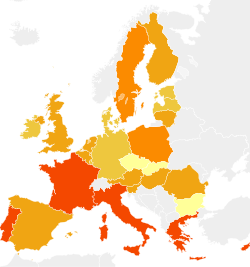 Respuesta "en mi opinión, la discriminación por orientación sexual está muy o bastante extendida en el país" (2008).     61% - 100%     51% - 60%     41% - 50%     31% - 40%     0% - 30%Un estudio de 1991 del sociólogo Michael Bochow del Wissenschaftszentrum Berlin für Sozialforschung muestra que un 42% de los alemanes occidentales y un 36% de los orientales afirmaban que se encontraban físicamente mal en presencia de un homosexual. Una repetición en 1993 mostró que la mitad de los jubilados y de los trabajadores afirmaban lo mismo. El resultado final del trabajo mostró que un tercio de la población debe clasificarse como homófoba y un tercio como ambivalente, es decir, no son homófobos, pero no están libres de actitudes negativas o clichés frente a la homosexualidad.27 Sin embargo, el número de ataques contra homosexuales es relativamente bajo: en Colonia, de una media de más de 50 casos hasta 1997, a partir de 1998 se ha estabilizado en unos 30 casos por año. De los 30 casos que hubo en 2006, 4 sufrieron heridas graves.28 En Berlín, en 2007, hubo 116 casos, de los que hubo un asesinato y un intento de asesinato, además de 65 casos de heridas de gravedad.29La homofobia está especialmente extendida entre determinados grupos. Uno de ellos es el de los jóvenes, que emplean la palabra Schwul («maricón»), tanto como insulto, como para calificar algo de «aburrido», «coñazo» o simplemente «malo». Una encuesta del instituto de estudios de mercadoiconkids & youth de 669 jóvenes entre 12 y 17 años en 2002 se obtuvo que un 61% de los jóvenes tenían una disposición negativa frente a homosexuales y los consideran mal o muy mal, dentro de una escala de 5 posibles respuestas. El mismo estudio mostró que la homofobia está más extendida entre los chicos, un 71% mostraban actitudes negativas hacia conocidos homosexuales, que entre las chicas, un 51%.30 La mayoría de las agresiones homófobas proviene de hombres jóvenes entre 15 y 25 años, de ambiente cercano a la víctima, que se sienten amenazados en su hombría, habitualmente por falta de autoestima.31Una segunda área en la que se concentra la homofobia es el fútbol.32 33Aunque no es un fenómeno exclusivamente alemán, tiene matices distintos en Alemania. El primer futbolista profesional del que se tuvo noticias de su homosexualidad fue Heinz Bonn, del Hamburger SV. Su homosexualidad se hizo pública cuando fue asesinado por un chapero en 1991, habiendo llevado hasta entonces una doble vida.34 Ningún jugador profesional en activo hasalido del armario. En cambio, en el fútbol femenino hay varias mujeres que son abiertamente lesbianas, como es el caso de Martina Voss, jugadora del equipo nacional alemán, que no participó en los Juegos Olímpicos de 2000 por diferencias con su ex novia Inka Grings, también jugadora del equipo nacional.35 Todos los grandes clubes de fútbol tienen clubes de fans gais, siendo el primero el Hertha Junxx del Hertha BSC Berlin, fundado en enero de 2001.36 La Federación Alemana de Fútbol está luchando contra la homofobia, y en 2008 patrocinaron la carroza de los clubes de fans gais en el Orgullo de Colonia, con el eslogan «El fútbol lo es todo... también marica».37Un tercer foco de homofobia es la extrema derecha, aunque la relación de los neonazis y la extrema derecha con la homosexualidad es complicada. Así, Franz Schönhuber, fundador en 1983 y jefe de Die Republikaner, decía:También en las Waffen-SS tenía que haber un muy pequeño porcentaje, entre ellos altos oficiales, que vivían en el filo del cuchillo entre la amistad masculina entre soldados y ese poquito más. [...] Si algún purista me vuelve a atacar al hacer esta afirmación, les pido que piensen en Alejandro Magno y otros. Ha habido en la historia suficientes homosexuales valientes, también el asesinado jefe de las SA Ernst Röhm se puede contar entre ellos.Franz Schönhuber38Como ejemplo de actitud contraria, el 26 de mayo de 1981, el neonazi homosexual Johannes Bürgner fue maltratado, apuñalado veinte veces y finalmente degollado [cita requerida] por cuatro compañeros del partido Aktionsfront Nationaler Sozialisten (ANS). El hecho se produjo poco después de que el ANS enviara una circular animando a actuar con dureza contra «homosexuales, perversos y traidores».38 En mayo de 1991, una fiesta LGBT con unos 500 invitados en elGründerzeitmuseum de Charlotte von Mahlsdorf fue asaltada por grupos de extrema derecha armados con pistolas. Dos lesbianas acabaron en el hospital y los daños materiales en el museo fueron considerables. La policía, a pesar de ser avisada con tiempo, no realizó ninguna detención esa noche.31Algunos informes de violencia contra los homosexuales coinciden en señalar que más de un tercio de los ataques son realizados por inmigrantes.28 39 Sobre todo jóvenes, hijos de inmigrantes de origen ruso y turco, son especialmente homófobos. Frente a un 48% de jóvenes hombres alemanes que consideran asqueroso que dos hombres gais se besen en la calle, un 76% de los jóvenes de origen ruso y un 79% de los de origen turco responden en el mismo sentido. Entre las mujeres, las cifras correspondientes son del 10%, el 64% y el 60% respectivamente.40 La religión y una imagen de la masculinidad dentro de la cultura familiar que ni siquiera corresponde a la de la Turquía moderna son los factores más influyentes en el caso de los inmigrantes turcos.40 41 El escándalo más reciente fue el de la revista al-Salam, una pequeña publicación en lengua árabe de Berlín que reúne recetas de cocina, prensa rosa y sobre todo anuncios. El escándalo surgió con el artículo «Una bacteria que come la carne y la anormalidad sexual», en el que, entre fotos de enfermedades cutáneas, afirma que los homosexuales son un vector de contagio para todo tipo de enfermedades y que los musulmanes no deben darles la mano.42Para luchar contra la homofobia se creó en Berlín un teléfono específico para casos de violencia contra homosexuales, que es gestionado por Maneo, un proyecto de Mann-O-Meter, un centro de información y consejo para la comunidad LGBT. Maneo proporciona, además de ayuda y consejo para las víctimas de la violencia homófoba, entre otras actividades, entrenamiento de defensa propia en colaboración con la policía de Berlín.43Movimiento LGBTDentro del movimiento LGBT, se han desarrollado en Alemania innumerables asociaciones y grupos con el objetivo de avanzar en la igualdad de trato a las minorías sexuales.ObjetivosLos objetivos del movimiento LGBT es la eliminación de la diferencia de trato entre parejas homosexuales y matrimonios, institución reservada exclusivamente a parejas heterosexuales, en asuntos como los impuestos, la adopción o los derechos de los funcionarios. Tanto el Bundesrat como el gobierno de coalición no han realizado mejoras en los últimos años. También existen innumerables fondos de pensiones profesionales que como órganos no estatales de derecho público tienen diferentes regulaciones para viudos, en casos de parejas de hecho o uniones civiles, etc.Otro de los objetivos en la mejora de las medidas para proteger al colectivo LGBT de la discriminación, como por ejemplo un derecho a Verbandsklage (demandas colectivas) y otras medidas similares a las ya existentes en otros países europeos. El caso de la igualdad de trato en trabajadores, cuyo patrono es la Iglesia o empresas dependientes de ella, no está garantizada, ya que la ley prevé excepciones en el derecho laboral en estos casos, lo que desportege a gais y lesbianas. El problema es mayor en el caso de la Iglesia católica.